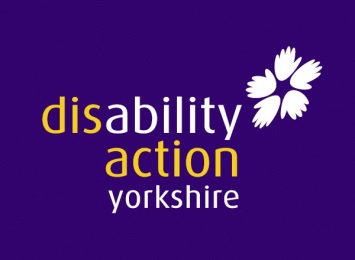 Job DescriptionDeputy Manager Location			34 Claro Road, HarrogateSalary				£21,840 per annum (£12.00 per hour)Hours per Week		Full time 35hrs per week – part time by arrangement Annual Leave	28 days plus statutory bank holidays (pro rata for part time staff)Reports to			Care & Support Operations ManagerDBS Check			Enhanced with list checksKey Areas of ResponsibilitySupports the work of the manager in the day to day running of our personal care services, residential and community basedSupports the manager in the development of the community based servicesSupports the manager in the change from residential care to supported livingDeputises for the manager in their absenceLine ManagesSupport staff as delegated by the managerYour attention is drawn to the fact that in some cases particular duties and responsibilities are difficult to define in detail and may vary from time to time without changing the general character of the duties and level of responsibilities entailed.  In addition it is a requirement of all employees that they accept elements of flexibility in duties and responsibilities and when necessary interchange within the organisation which will meet the changing needs and demands of the service.  Such a requirement will enable the particular expertise of the postholder to be developed and maximised to the mutual benefit of both employer and employee.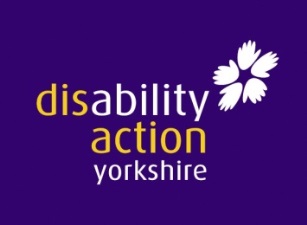 We expect all of our employees to:Agree with our vision for a society that embraces the same opportunities and life choices for disabled and non-disabled people alike.Be positive about working for Disability Action Yorkshire Work well with others 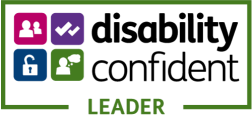 We w ill always shortlist disabled candidates who meet the minimum essential criteriaService Specific RolesService Specific RolesService Specific RolesRoleOutcomesMeasuresDeputises for the manager in their absence ensuring that the day to day operational management of the services runs in accordance with regulation as well as organisational policy and procedureThe services are unaffected by the absence of the manager and continue to run effectively Customer satisfactionStaff satisfactionCQC inspection reportsMonitoring visits by responsible person Organises rotas and workload ensuring adequate staffing levels at all timesStaffing levels are adequate and appropriate ensuring quality service deliveryStaff rotasStaff satisfactionCustomer satisfactionAs requested by, and/or in the absence of, the manager maintain effective communication with customers, relatives, staff and external agencies including health care professionals and othersEveryone involved with the service is in receipt of the information they need.Two way lines of communication are maintained at all timesNotes of customermeetingsNotes of staff meetings Ensures accurate administration of medication, including ordering, safe storage, recording and disposalAdministration of medication is safe with minimum errorsMAR sheetsIncident reportsSafeguarding reportsWorks with the manager in the development of the community based services as well as the change from residential care to supported housingThe organisation has a thriving community based personal assistant service delivering a quality serviceCustomers of 34 Claro Road are supported through the change of service provisionNumber of new packagesCustomer feedbackCustomer feedbackSupervision To lead in the care planning and risk management processes, enabling the people we support to live their lives to their full potential by promoting choice, independence, dignity, privacy, diversity, culture and values.  Care and support plans fully reflect the personal care and support needs of customerStaff are able to deliver a service in line with customers wishes and needsRisks are identified and mitigated as far as possible, whilst recognising that customers have the right to take risks Care and support plansDaily record sheetsCustomer feedbackRisk assessmentsAccident & incidentrecordingSupervision notesEnsure regular review meetings of customers care and support are held, taking into account changing needs and choices.Customers care and support plans are current and reflect changes that may occur Review meeting notesEnsure that all information relating to customers is kept up to date and communicated to others. Ensure that any concerns or changes to customers support needs or risk management are acted on without delay.Customers receive the best possible service from well informed staff.Health and other concerns are dealt with quickly to ensure the safe health and wellbeing of customersDaily record sheetsCare and support plansUndertakes support tasks and activities with customers, as described in their support plan, and directed by the customer, including personal care, domestic support and assistance with social needs when required to cover staff absencesCustomers achieve their desired outcomesCustomers have personal care and support needs fully metCustomers are able to live life the way that they wish and are in full control of all decisions regarding their personal care and supportCustomer feedback,formal and informal.Supervision recordsDaily record sheetsCustomer reviewsCorrespond, liaise and establish professional relationships with families, local agencies and services to the benefit of the individual Customers have access to appropriate resourcesCustomer feedbackBe on call on a rota basisStaff have access to an experienced member of staff at all timesRotasAttends staff meetings, supervision and training as requiredPost holder has the training, support and communication required to effectively perform their role Training recordsSupervision recordsStaff meeting minutesPromotes a positive image of disability, and the organisationGains increased support for our workMaintains personal responsibility for following our policy and procedures as well as health and safety regulationsA safe and healthy working environmentSupervision recordsPerson Specification – Deputy Manager Care & SupportPerson Specification – Deputy Manager Care & SupportSkills/competence requirementsEssential/desirableGood communication skills at all levelsEssentialGood organisational skills and the ability to work on own initiativeEssentialAbility to lead and motivate othersEssentialGood level of numeracy and literacyEssentialGood IT skillsEssentialAble to maintain accurate recordsEssentialExperienceEssential/desirableExperience of working in a social care, residential or community settingEssentialExperience of co-ordinating homecare deliveryDesirableExperience of staff management / supervision EssentialExperience of change managementDesirableKnowledge Essential/desirableKnowledge of the issues affecting disabled peopleDesirableKnowledge of the requirements of the Care Quality CommissionEssentialOtherEssential/desirableMinimum Level 3 qualification with willingness to work towards Level 4EssentialWillingness to undertake training and development activityEssentialFull clean driving licenceDesirableFlexibility with regard working hours including on call arrangementsEssential